Wednesday 12th January 2021   YEAR 2Enjoy doing the activities listed.  The order to do them in is suggested below but you can change them to suit you. Please e mail me any work, notes, photos or comments. Thank you. Please send your completed work to me at willow@lyng.norfolk.sch.uk  so I can enjoy seeing what has been done and give top tips and feedback as necessary.Let’s get started challengeHow many jumps can you do in 1 minute?What else can you do in 1 minute?Maths     Level 1 challenge: 100 sqaure below Can I estimate numbers on a number line or 100 square?   Extension: Can I read scales where not all numbers on the scale are given and estimate points in between?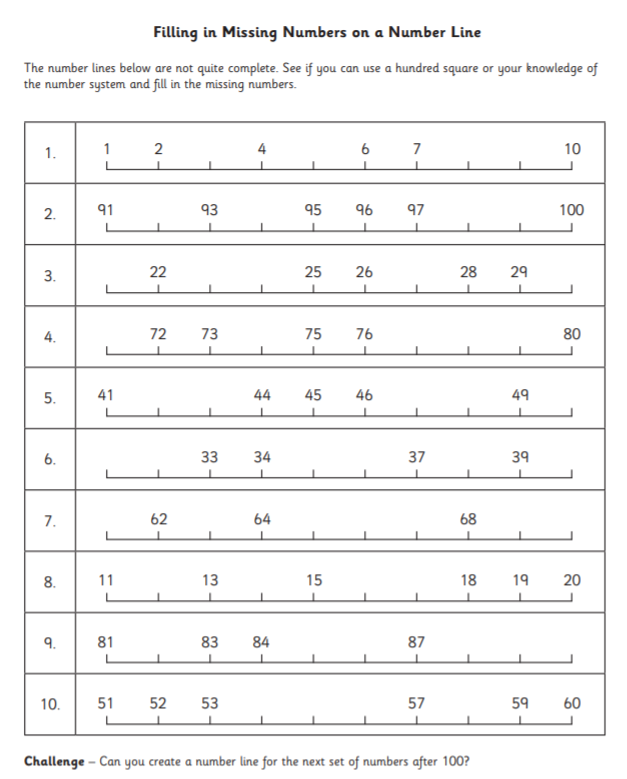 Level 2 challengePlace 50 on each of the number lines below.0		20		40		60		80		100		0		100		200		300		400		500	Challenge 3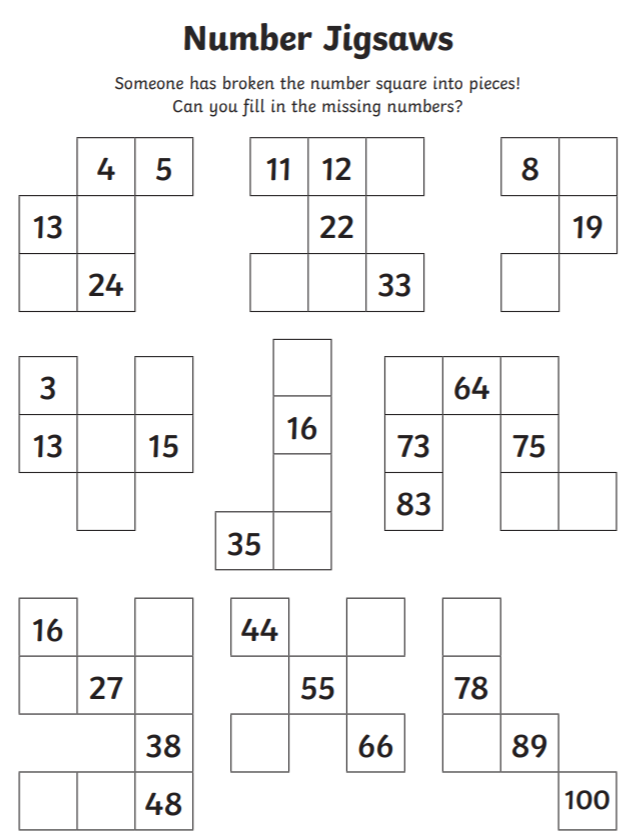 Extras!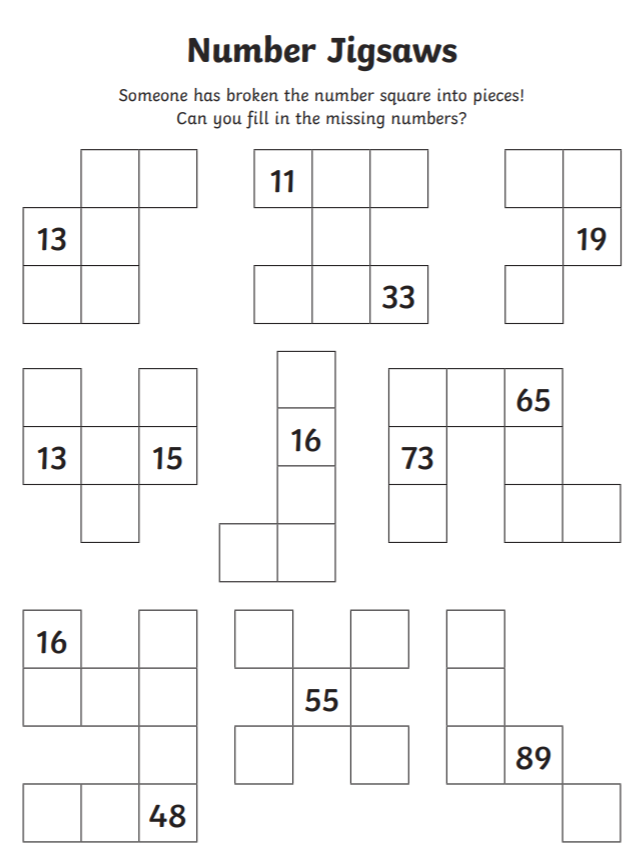 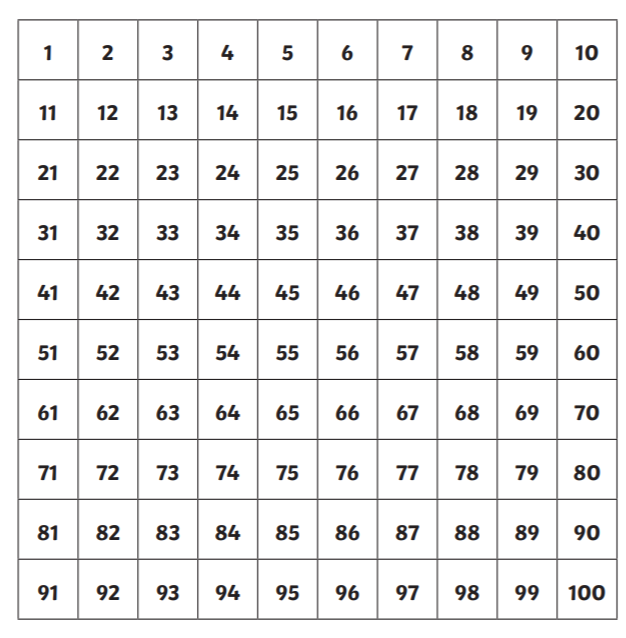 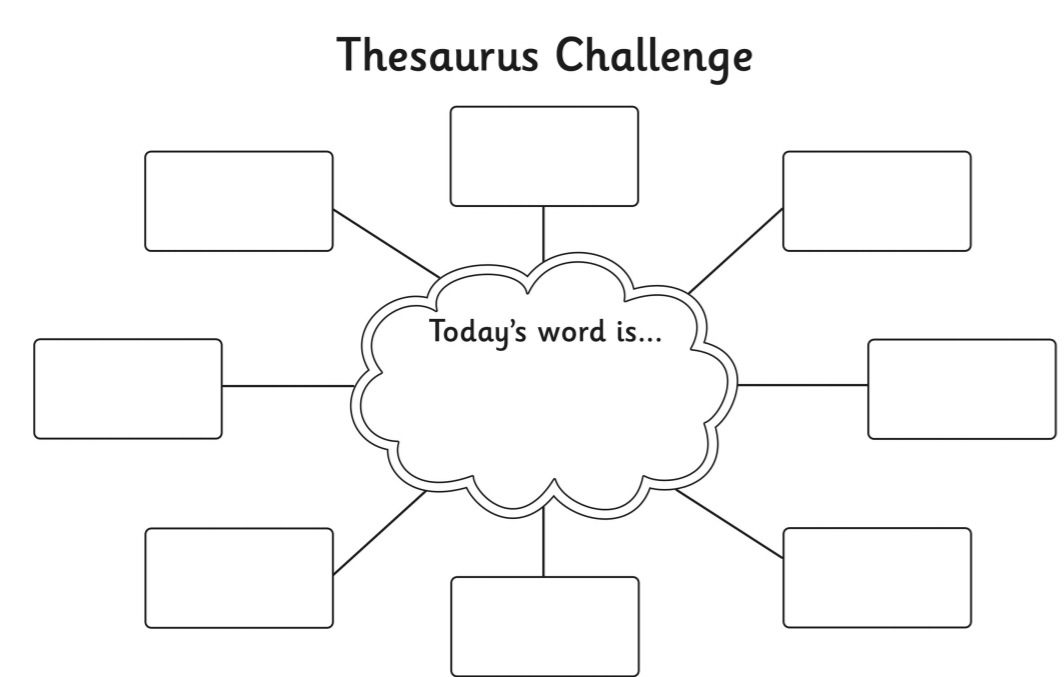 MORNINGLet’s get started  challenge How many jumps can you do in one minute?What else can you do in one minute?Maths Learning objective: Can I estimate numbers on a number line or 100 square?   Extension: Can I read scales where not all numbers on the scale are given and estimate points in between?Introduction:You can use what you know about numbers and where they are in the number system to help you work out any missing numbers.Have a go! What are the missing numbers? How do you know?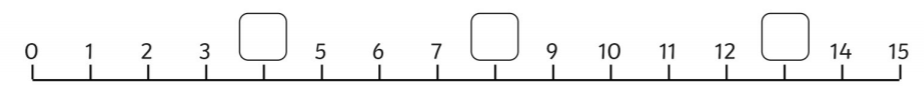 Top Tip: remember to explain clearly how you know.For example 4 is missing because 4 is one more than 3 and one less than 5.It is harder to estimate when there are less numbers. Have a go! Show where 5 would be on the line below.0		10		20		30		40		 Top Tip: remember to explain clearly how you know.For example: I know 5 is there because 5 is half of ten.Activity:Try the challenges below- go as far as you can but complete at least the first sheet. English Learning objective: Can I find out the meanings of words?IntroductionThis week we have read the story of ‘The Elves and The Shoemaker’ and answered some questions.Today we will be focussing on the meanings of words. Look through the story and see if you can spot the highlighted word kind- hearted.What does it mean?Now read through the story again and highlight other words which are new to you or you don’t understand their meaning.Talk to a grown up about what they mean.They may be able to show you how to use a dictionary – book or online.Activity 1: Look at page 9 of the story pack.Can you match up the words and their meanings?Top tip: a thesaurus is a book (can be accessed online) which helps you to find other words which mean something similar e.g. instead of kind-hearted you could use caring.Activity 2:Can you find other words for ‘saw’?Fill in the chart (see below)Handwriting/ spellings/ grammar  or phonicsLearning objective: Can I sort words into nouns, verbs and adjectives?Introduction:In previous lessons we have learnt that words can be grouped into:Nouns- names of thingsAdjectives- describes a nounVerbs – an action wordActivity  Look at page 10 of ‘The Elves and the shoemaker’ pack and complete the table.Lunchtime!AFTERNOON Reading Read at least 3 pages of a book.  PE  You have a choice - it may depend on the weather!Go for a walk or bike ride.Practise your ball skills in the garden- CAREFULLY!Do a cosmic yoga session https://www.youtube.com/user/CosmicKidsYogaComplete today’s Joe Wicks challenge  Story/ yoga/ mindfulness activity   Design some colourful clothes for the elves- see page 11 of your Elves and Shoemaker’ pack.Additional notes for parents. Well done! Half way through another week of home learning!